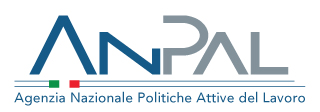 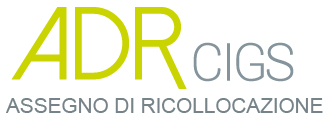 PROGRAMMA DI RICERCA INTENSIVA ASSEGNO DI RICOLLOCAZIONE A SEGUITO DI ACCORDO DI RICOLLOCAZIONETraIl soggetto erogatore del servizio di assistenza intensiva alla ricollocazione (Centro per l’Impiego/soggetto accreditato) Nome ragione sociale sede legale Accreditato, Denominazione Sede operativa, indirizzo sede operativa, città, provincia, cap sede operativa,il tutor (nome e cognome) NOME e COGNOME tutor, Codice Fiscale Tutor, numero telefonico o recapito per contatto del tutor (indirizzo email)eil destinatario dell’assegno di ricollocazione signor/a (nome cognome) NOME e COGNOME destinatario, codice fiscale CF destinatario nato/a a LUOGO DI NASCITA, il DATA DI NASCITA DD/MM/YYYY, domiciliato/a a CITTÀ DOMICILIO, Via INDIRIZZO e CIVICO, numero di telefono NUM TELEFONO, indirizzo di posta elettronica INDIRIZZO E-MAIL, indice del profilo personale di occupabilità VALORE PROFILING, importo massimo dell’assegno individuale di ricollocazione IMPORTO ASSEGNO €. Il soggetto erogatore presta al destinatario dell’assegno il servizio di assistenza intensiva alla ricollocazione, che comprende le attività di: assistenza alla persona e tutoraggio, finalizzata ad assistere in modo continuativo la persona in tutte le attività necessarie alla sua ricollocazione, attraverso l’assegnazione di un tutor, la definizione e condivisione di un programma personalizzato per la ricerca attiva di lavoro; ricerca intensiva di opportunità occupazionali, finalizzata alla promozione del profilo professionale del destinatario dell’assegno di ricollocazione verso i potenziali datori di lavoro, alla selezione dei posti vacanti, all’assistenza alla preselezione, sino alle prime fasi di inserimento in azienda. Il programma di ricerca intensiva prevede le attività di seguito indicate, che devono essere programmate e svolte compatibilmente con la prestazione lavorativa.Il patto di servizio personalizzato eventualmente stipulato in precedenza dal destinatario dell’assegno di ricollocazione con il Centro per l’Impiego competente - in caso di riduzione di orario connessa all’attivazione di una procedura di sospensione o riduzione dell’attività lavorativa per integrazione salariale superiore al 50% dell’orario di lavoro, calcolato in un periodo di 12 mesi - è sospeso a decorrere dal primo appuntamento e per tutta la durata del servizio di assistenza intensiva alla ricollocazione.Il destinatario dell’assegno di ricollocazione si impegna a svolgere le attività concordate con il tutor. La mancata partecipazione agli appuntamenti e alle attività concordate non comporta l’attivazione dei meccanismi di condizionalità di cui al decreto legislativo n. 150/2015.AVVERTENZE: ACQUISIZIONE DELLO STATO DI DISOCCUPATO E PERCETTORE NASpI DURANTE IL PERIODO DI ASSISTENZA INTENSIVANel caso in cui, durante lo svolgimento del servizio di assistenza intensiva alla ricollocazione, il destinatario dell’assegno di ricollocazione acquisisca lo status di disoccupato e divenga percettore di NASpI, lo stesso si impegna a svolgere le attività concordate con il tutor e ad accettare l’offerta di lavoro congrua. La mancata partecipazione agli appuntamenti e alle attività concordate, in assenza di giustificato motivo, e la mancata accettazione di una offerta di lavoro congrua comportano l’attivazione dei meccanismi di condizionalità di cui al decreto legislativo n. 150/2015.SOSPENSIONE DEL SERVIZIO DI ASSISTENZA INTENSIVAIl servizio di assistenza intensiva alla ricollocazione è sospeso nel caso di assunzione in prova, o a termine, con eventuale ripresa del servizio stesso in caso di conclusione del rapporto di lavoro entro il termine di sei mesi. Data ______________ Letto, firmato e sottoscritto Il tutor _______________________ Il destinatario dell’assegno di ricollocazione _______________________Allegato tabella esplicativa delle attività da inserire Attività AdRDettaglio attivitàDurataData previstaDA TABELLA IN ALLEGATODESCRIZIONE LIBERAEs. 1 mese; 3 giorni, 3 oreGG/MM/AAAAATTIVITA' AdR MACRO ATTIVITA' AdRPrimo AppuntamentoAssistenza alla persona e tutoraggioSottoscrizione Programma di ricerca intensivaAssistenza alla persona e tutoraggioBilancio delle CompetenzaAssistenza alla persona e tutoraggioColloqui finalizzati alla redazione del programma di ricerca intensivaAssistenza alla persona e tutoraggioAccompagnamento al lavoroRicerca intensiva di opportunità occupazionaliColloqui di verifica del programma (attestazione)Assistenza alla persona e tutoraggioColloqui di verifica del programma (formazione)Assistenza alla persona e tutoraggioFormazione di baseAssistenza alla persona e tutoraggioFormazione competenze trasversaliAssistenza alla persona e tutoraggioFormazione per acquisizione diplomaAssistenza alla persona e tutoraggioFormazione per acquisizione qualificaAssistenza alla persona e tutoraggioTirocinio extracurriculareAssistenza alla persona e tutoraggioFormazione non generalista mirata all'inserimentoAssistenza alla persona e tutoraggioPromozione della mobilità professionale transnazionale e territorialeAssistenza alla persona e tutoraggioConciliazione Vita-LavoroAssistenza alla persona e tutoraggio